7th Annual Symposium
on the Role of Religion and Faith-based Organizations in International Affairs 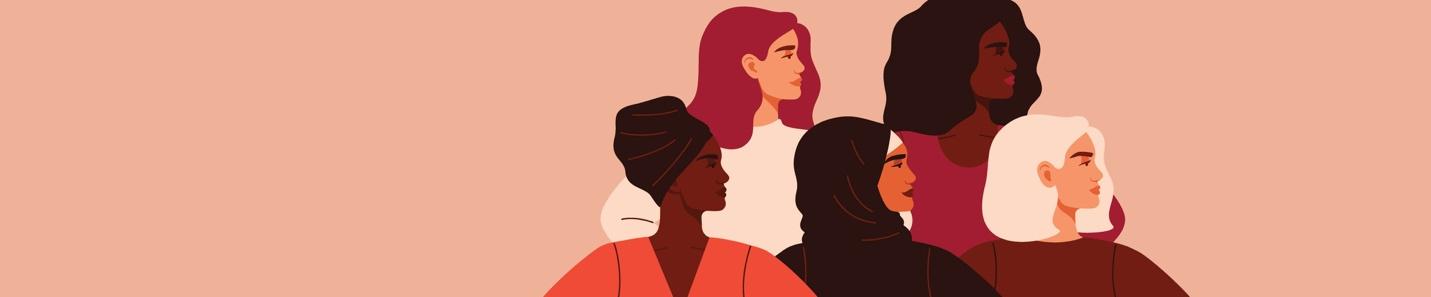 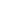 January 26 2021, 8:00 am - 12:30 pm ESTProgrammeCo-Moderators for Symposium:
Mr Peter Prove, Director, International Affairs, World Council of Churches
Ms Samira Fatma Baručija, Multiregional Coordinator United Religions Initiative, UNDP Global Youth Programme for Sustainable Development and Peace ‘16 x 16’ Tuesday 26 January8:00	Open
Housekeeping 8:05	High Level Opening Session: Multi-stakeholder collaboration to accelerate Gender Equality, Equity and Justice
Moderator – Dr Azza Karam, Secretary General, Religions for Peace Conversation with:Dr Phumzile Mlambo-Ngcuka, Executive Director, UN Women 
Ms Alice Nderitu, UN Special Advisor on the Prevention of GenocideMr Ib Petersen, Deputy Executive Director, Management, UN Population Fund
Mr Anwar Khan, President,  Islamic Relief USA
Ms Kiran Bali, Chair, United Religions Initiative Global Council of Trustees 
Mr Rudelmar Bueno de Faria, General Secretary, ACT Alliance8:45	History of the Symposium
	Welcomes
	8:55	Session 2: An Epoch-Defining Urgency for Gender Equality, Equity and Justice: Framing the Issue
	Moderator – Dr Musimbi Kanyoro, Senior Advisor, Together Gender Equality, UN Global CompactKeynote speaker - Dr Ganoune Diop, Secretary, General International Religious Liberty 
Association and Director, Public Affairs for the General Conference of Seventh Day Adventists World Headquarters Respondents	Prof Charlotte Bunch, Founding Director & Senior Scholar, Center for Women's Global Leadership, Rutgers University		Ms Shahin Ashraf, MBE, Head of Global Advocacy, Islamic Relief WorldwideRabbi Laura Janner-Klaus, former inaugural Senior Rabbi to the Movement for
	Reform JudaismInteractive discussion and Questions from the audience		9:45	Break10:00	Session 3: Gender Equality, Equity and Justice: Women advancing peace and security 
Moderator – Ms Ivy Koek, UN Representative, Soka Gakkai International and Vice Chair NGO CSW/New YorkPanelistsMs Nika Saeedi, Team Leader for Prevention of Violent Extremism in Conflict Prevention, Peacebuilding and Responsive Institutions (CPPRI), and Religion and Development focal point, UNDPRuby Kholifah, Secretary General of The Asian Muslim Action Network (AMAN) Country representative of AMAN IndonesiaMr Victor Ochen, Founder of African Youth Initiative Network (AYINET), Member of the Global Advisory Group to the UNHCR on Gender, Forced Displacement and ProtectionMs Sharon Bhagwan Rolls, Global Fund for Women, Co-chair Board of Directors Global Partnership for the Prevention of Armed Conflict (GPPAC), Board Chair & GPPAC Pacific Regional Representative, YWCA of Fiji - Vice President, and Generation Equality Forum CSAG Member of the WPS and Humanitarian Action Compact Task Force (pre-recorded)	Interactive discussion and Questions from the audience11:00	Session 4: Gender Equality, Equity and Justice: Multilateralism, Human Rights and Intersectionalities
	Moderator – Rev Dr Liberato Bautista, Asst. Gen. Secretary, UN and International  Affairs, United 
	Methodist Church-General Board of Church and Society & President, Conference of NGOs in 
	Consultative Relationship with the United Nations (CoNGO)

	Panelists	Dr Ibrahim Salama, Chief, Human Rights Treaties Branch, Office of the High Commissioner for Human Rights (OHCHR)Dr Junaid Ahmad, Director, Center for Islam and Decoloniality and Professor of Religion and Global Politics (Islamabad, Pakistan)Ms April Pham, Senior Gender Advisor and Head of Gender Unit, Office of the Assistant Secretary-General and Deputy Emergency Relief Coordinator,  United Nations Office for the Coordination of Humanitarian Affairs (OCHA) New YorkMs Myriam Sfeir Murad, Director, Arab Institute for Women, Lebanese American University
	Interactive discussion and Questions from the audience12:00	Moving from the Symposium: Partnership and Commitments to Achieve Gender Equality, Equity and Justice:
	Ms Lopa Banerjee, Director, Civil Society Division, UN Women and UNIATF
	Dr Nafissatou Diop, Gender and Human Rights Branch Chief, UNFPA and UNIATFMs Alison Kelly, ACT Alliance and Chair, Symposium Planning Group12:25	Concluding Remarks 
Close